PREDSEDA NÁRODNEJ RADY SLOVENSKEJ REPUBLIKYČíslo: CRD-928/2011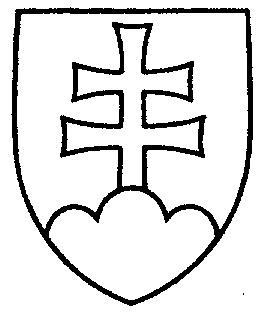 281ROZHODNUTIEPREDSEDU NÁRODNEJ RADY SLOVENSKEJ REPUBLIKYzo 7. marca 2011o návrhu pridelenia vládneho návrhu zákona na prerokovanie výborom Národnej rady Slovenskej republiky	N a v r h u j e m	Národnej rade Slovenskej republiky	A. p r i d e l i ť	vládny návrh zákona, ktorým sa mení a dopĺňa zákon č. 184/1999 Z. z. o používaní jazykov národnostných menšín v znení zákona č. 318/2009 Z. z. a ktorým sa menia a dopĺňajú niektoré zákony (tlač 284), doručený 4. marca 2011	na prerokovanie	Ústavnoprávnemu výboru Národnej rady Slovenskej republikyVýboru Národnej rady Slovenskej republiky pre verejnú správu a regionálny rozvojVýboru Národnej rady Slovenskej republiky pre sociálne veciVýboru Národnej rady Slovenskej republiky pre zdravotníctvoVýboru Národnej rady Slovenskej republiky pre kultúru a médiá aVýboru Národnej rady Slovenskej republiky pre ľudské práva a národnostné menšiny;		B. u r č i ť 	1. k návrhu zákona ako gestorský Výbor Národnej rady Slovenskej republiky 
pre ľudské práva a národnostné menšiny, 	2. lehotu na prerokovanie návrhu zákona v druhom čítaní vo výboroch 
do 11. mája 2011 a v gestorskom výbore do 13. mája 2011.Richard   S u l í k   v. r.